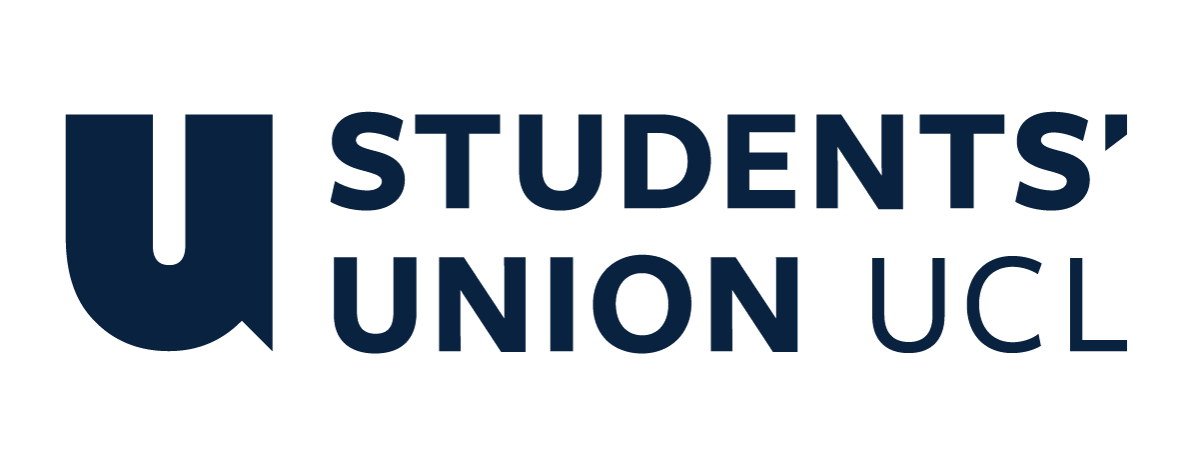 The Constitution of Students’ Union UCL Duckrabbit SocietyNameThe name of the club/society shall be Students’ Union UCL Duckrabbit Society.The club/society shall be affiliated to Students’ Union UCL.Statement of IntentThe constitution, regulations, management and conduct of the club/society shall abide by all Students’ Union UCL policy, and shall be bound by the Students’ Union UCL Memorandum & Articles of Association, Byelaws, Club and Society Regulations and the club and society procedures and guidance – laid out in the ‘how to guides’.The club/society stresses that it abides by Students’ Union UCL Equal Opportunities Policies, and that club/society regulations pertaining to membership of the club/society or election to the club/society shall not contravene this policy.The Club and Society Regulations can be found on the following webpage: http://studentsunionucl.org/content/president-and-treasurer-hub/rules-and-regulations.The Society CommitteePresidentThe president’s primary role is laid out in section 5.7 of the Club and Society Regulations.The president is responsible for seeding interdisciplinary discussion and helping to explore interdisciplinary perspectives to bring together in the main events. The president is expected to attend as part of the panel for these events where possible and liaison with the speakers taking part.TreasurerThe treasurer’s primary role is laid out in section 5.8 of the Club and Society Regulations.Welfare OfficerThe welfare officer’s primary role is laid out in section 5.9 of the Club and Society Regulations.Additional Committee Members The events officer is expected to organise the logistics of each Duckrabbit society event after availability for the speakers has been confirmed. This includes finding and booking (where applicable) the venue for the event. The events officer is also expected to head the organisation of any social events run by the society.The marketing officer is expected to produce promotional material for the society events and updates. This includes minor graphic design responsibilities. The marketing officer also is in charge of the society social media presence. Management of the club/society shall be vested in the club/society committee which will endeavour to meet regularly during term time (excluding UCL reading weeks) to organise and evaluate club/society activities.The committee members shall perform the roles as described in section 5 of the Students’ Union UCL Club and Society Regulations.Committee members are elected to represent the interests and well-being of club/society members and are accountable to their members. If club/society members are not satisfied by the performance of their representative officers they may call for a motion of no-confidence in line with the Students’ Union UCL Club and Society Regulations.Terms, Aims and ObjectivesThe club/society shall hold the following as its aims and objectives.The club/society shall strive to fulfil these aims and objectives in the course of the academic year as its commitment to its membership.The core activities of the club/society shall be: Duckrabbit Society Symposiums. In these events, several professors from different fields are invited to discuss a central theme from the different perspectives of their respective fields, then come together to find common ground and exchange viewpoints. An example of this may be bringing together a neuroscience professor and a linguistics professor to discuss the question “is language innate?”.In addition, the club/society shall also strive to organise other activities for its members where possible: Duckrabbit Society Socials. As the goal of the Duckrabbit society is to bring people into conversation with one another, we hope to run social events throughout the year to allow for professors and students alike to network and connect with each other.This constitution shall be binding on the club/society officers, and shall only be altered by consent of two-thirds majority of the full members present at a club/society general meeting. The Activities Executive shall approve any such alterations. This constitution has been approved and accepted as the Constitution for the Students’ Union UCL Duckrabbit Society. By signing this document the president and treasurer have declared that they have read and abide by the Students’ Union UCL Club and Society Regulations.President name:Evan MoffittPresident signature:Evan C. MoffittDate:30/01/2024Treasurer name:Roman MelnikovTreasurer signature:Roman MelnikovDate:30/01/2024